                      КАРАР	       ПОСТАНОВЛЕНИЕ              23марта 2022 й.                                 №     9                           23 марта 2022 г.О внесении изменении постановленииАдминистрации сельского поселении Метевбашевский сельсовет муниципального района Белебеевский район Республики Башкортостан  от 08 июля 2019 года Об утверждении Административного  регламента предоставления муниципальной услуги «Предоставление порубочного билета и (или) разрешения на пересадку деревьев и кустарников» в сельском поселении Метевбашевский сельсовет муниципального района Белебеевский район Республики БашкортостанВ  соответствии  с  Федеральными  Законами  от  27 июля 2010 года №210 ФЗ  № 131-ФЗ «Об организации представления государственных и муниципальных услуг »,  от 06.10.2003 года « №131-ФЗ « Об общих  принципах организации местного самоуправления Российской Федерации»  ПОСТАНОВЛЯЕТ :О внести  постановления Администрации сельского поселении Метевбашевский сельсовет муниципального района Белебеевский район Республики Башкортостан  от 08 июля 2019 года Об утверждении Административного  регламента предоставления муниципальной услуги «Предоставление порубочного билета и (или) разрешения на пересадку деревьев и кустарников» в сельском поселении Метевбашевский сельсовет муниципального района Белебеевский район Республики Башкортостан» следующие изменения :в п. 2.6 раздела 11 слова не должен превышать 10 календарных дней» заменить словами не должен превышать 5 рабочих дней.Обнародовать настоящее постановление на информационном стенде в администрации сельского поселения Метевбашевский сельсовет муниципального района Белебеевский район Республики Башкортостан по адресу: Республика Башкортостан, Белебеевский район,     с. Метевбаш, ул. Школьная, д.62а и разместить на официальном сайте. . Контроль за выполнением постановления оставляю за собой. Глава сельского поселения                                     Н.М.ГайсинБАШҚОРТОСТАН РЕСПУБЛИКАҺЫБӘЛӘБӘЙ РАЙОНЫ МУНИЦИПАЛЬ РАЙОНЫНЫҢ  МӘТӘУБАШ  АУЫЛ СОВЕТЫАУЫЛ БИЛӘМӘҺЕ СОВЕТЫ452035, Мәтәүбаш  ауылы, Мәктәп урамы, 62 аТел. 2-61-45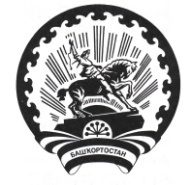 АДМИНИСТРАЦИЯ СЕЛЬСКОГО ПОСЕЛЕНИЯМЕТЕВБАШЕВСКИЙ СЕЛЬСОВЕТМУНИЦИПАЛЬНОГО РАЙОНА БЕЛЕБЕЕВСКИЙРАЙОН РЕСПУБЛИКИ БАШКОРТОСТАН452035, с. Метевбаш, ул. Школьная  62 аТел. 2-61-45